INFORMAZIONI SULLE ISCRIZIONI ALLA SCUOLA DELL’INFANZIAIstituto Comprensivo Karol Wojtyla – Palestrina- Rm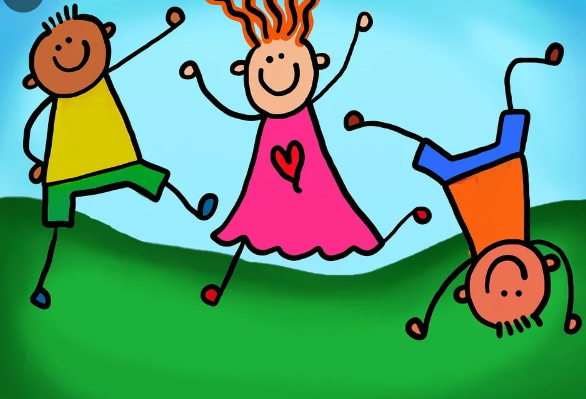 La Scuola dell’’Infanzia dell’’I.C. K. Wojtyla è formata da 12 Sezioni: 10 sono a tempo pieno, con orario dalle ore 8.00 alle ore 16.00, di queste 6 si trovano nell’’Edificio di Via Ceciliana e 4 nel Plesso Gescal, in Via Latina. Le altre 2 Sezioni, presenti a Via Ceciliana sono a tempo antimeridiano, con orario dalle 8.00 alle 13.00.Tutte le insegnanti della scuola dell’’Infanzia sono donne.Nelle Sezioni a tempo pieno prestano servizio 2 Insegnanti, con orario su due turni: una lavora al mattino e l’’altra al pomeriggio.Dalle ore 11 alle ore 13 prestano servizio contemporaneamente.Nelle sezioni antimeridiane lavora una sola insegnante, al mattino.In tutte le sezioni è presente settimanalmente l’’Insegnante di Religione Cattolica.Questa Scuola non può accogliere i cosiddetti “anticipatari” in quanto non  possiede locali, strutture e dotazioni idonei ad accogliere bambini di età inferiore ai 3 anni di età. Al termine del periodo delle iscrizioni, presumibilmente nel mese di aprile, viene stilata la graduatoria degli ammessi alla frequenza secondo i criteri deliberati dal Consiglio di Istituto (organo composto da Docenti e rappresentanti dei Genitori).Si precisa comunque che i bambini vengono ammessi secondo l’’età; viene quindi data la precedenza ai bambini di 5 anni in età prescolare, poi a quelli di 4 anni e quindi di 3 anni. Poiché la normativa vieta di effettuare iscrizioni in più Scuole, il genitore, pubblicata la graduatoria, potrà eventualmente iscrivere il proprio figlio in altra Scuola rinunciando prima, con nota scritta, all’’eventuale ammissione alla Scuola “K. Wojtyla”.Per gli alunni già frequentanti è possibile, nel periodo delle iscrizioni, chiedere il cambio di tempo scuola (dal tempo pieno al tempo antimeridiano o viceversa); essendo già frequentanti questi alunni hanno la precedenza sui nuovi iscritti.I genitori che decidono di non far frequentare più la Scuola dell’’Infanzia sono tenuti a darne comunicazione scritta alla segreteria.Vi ringraziamo per la fiducia.La comunità educante della scuola Karol WojtylaLA DIRIGENTE SCOLASTICADott.ssa Manuela Scandurra